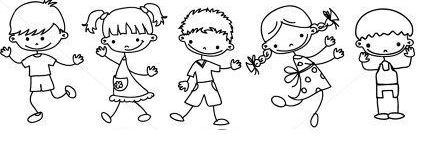 VPIS V 1. RAZREDSpoštovani starši bodočih prvošolcev!Bliža se vsakoletni februarski vpis v prvi razred osnovne šole. Vpis je obvezen za otroke, ki so rojeni od 1. 1. 2015 do 31. 12. 2015. Starši morate vpisati v 1. razred osnovne šole otroke, ki bodo v koledarskem letu, v katerem bodo začeli obiskovati šolo, dopolnili starost šest let. Zaradi trenutne epidemiološke situacije bo vpis v februarju potekal NA DALJAVO. Vso potrebno dokumentacijo in navodila vam bomo poslali po pošti - tudi staršem otrok, ki jim je bilo v lanskem šolskem letu všolanje odloženo.Prepis: Starši svojega otroka vpišete v šolski okoliš glede na stalno ali začasno prebivališče. Starši lahko vpišete otroka v 1. razred v šolo zunaj šolskega okoliša, v katerem prebivate, če šola, v katero želite vpisati otroka, s tem soglaša in se predhodno o tem dogovori s šolo iz matičnega okoliša.Vpis v 1. razred v šolo zunaj šolskega okoliša, v katerem otrok prebiva, se izvede tako, da starši najprej vpišete otroka v svojem šolskem okolišu, najkasneje v štirinajstih dneh po izteku roka za vpis pa vložite pri šoli, v katero želite vpisati otroka, vlogo za prepis.Če torej ne prebivate pri nas, a bi želeli vpisati svojega otroka na OŠ Vrhovci, vam svetujemo, da vpis opravite na svoji matični šoli v skladu z vabilom, ki ste ga prejeli. Nato na našo šolo naslovite pisno vlogo za prepis - po navadni pošti na naslov OŠ Vrhovci, Cesta na Bokalce 1, 1000 Ljubljana, ali e-pošti: tajnistvo@os-vrhovci.si.Če prebivate pri nas, a želite svojega otroka prepisati drugam, vpisni postopek najprej izvedete na naši šoli in nato na željeno šolo naslovite pisno vlogo za prepis.Možnost odloga všolanja: Če starši predlagate odlog všolanja, ker menite, da vaš otrok ni pripravljen za vstop v šolo, oziroma če odložitev šolanja predlaga zdravstvena služba, je ugotavljanje pripravljenosti otroka za vstop v šolo obvezno. Če se ugotovi, da otrok ni pripravljen za vstop v šolo, se mu lahko na predlog staršev, zdravstvene službe ali na podlagi odločbe o usmeritvi začetek šolanja odloži za eno leto.Če razmišljate o odlogu, morate vpisno dokumentacijo vseeno izpolniti in navesti, da želite odlog. S šole vas bomo kontaktirali z nadaljnjimi navodili v zvezi z ugotavljanjem pripravljenosti za vstop v šolo.Takoj, ko bodo razmere dopuščale, se bomo z vami dogovorili za individualna srečanja in pogovor. Takrat bomo zelo veseli, če se boste vabilu skupaj z bodočim prvošolcem odzvali in nas obiskali.Lep pozdrav! Šolska svetovalna služba